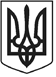 ЧОРТКІВСЬКА МІСЬКА РАДАВІСІМДЕСЯТ ДРУГОЇ СЕСІЯ ВОСЬМОГО СКЛИКАННЯ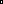 РІШЕННЯ (ПРОЄКТ)__ грудня  2023 року 								№____м. Чортків	Про затвердження на посаду старости Білівського старостинського округу Чортківської міської територіальної громади Бурдяка Ігоря ІвановичаВідповідно до статей 10, 14, 15 Закону України «Про службу в органах місцевого самоврядування», пункту 6¹ частини 1 статті 26, статті 54¹ Закону України «Про місцеве самоврядування в Україні», рішення Чортківської міської ради «Про затвердження Порядку громадського обговорення кандидатури старости в Чортківській міській територіальній громаді» від 15.11.2023 №1718, протоколу комісії з проведення громадського обговорення кандидатури старости Білівського старостинського округу Чортківської міської територіальної громади від 23.11.2023, враховуючи результати громадського обговорення , міська радаВИРІШИЛА:Затвердити Бурдяка Ігоря Івановича на посаду старости Білівського старостинського округу Чортківської міської ради.Включити старосту Білівського старостинського округу Чортківської міської ради Бурдяка Ігоря Івановича в склад виконавчого комітету міської ради.Контроль за виконанням рішення покласти на постійну комісію міської ради з питань депутатської етики та дотримання законності. Міський голова                                                                Володимир ШМАТЬКОЯрослав ДзиндраАлеся ВасильченкоНаталія ГуменюкМар’яна Фаріон